Вязание – старинное народное ремесло, которое сегодня вновь на пике популярности. Люди вяжут не только для того, чтобы сделать нужную, красивую, единственную в своем роде вещь.  Процесс вязания приносит человеку радость, дает возможность выразить себя в творчестве, увидеть в привычном и повседневном быту красоту и гармонию. Однако вязанию нужно учиться. Этому способствуют занятия в Станции юных техников, под руководством опытного педагога Берестовой Татьяны Викторовны. Готовые изделия можно применять в быту, а также подарить на праздник.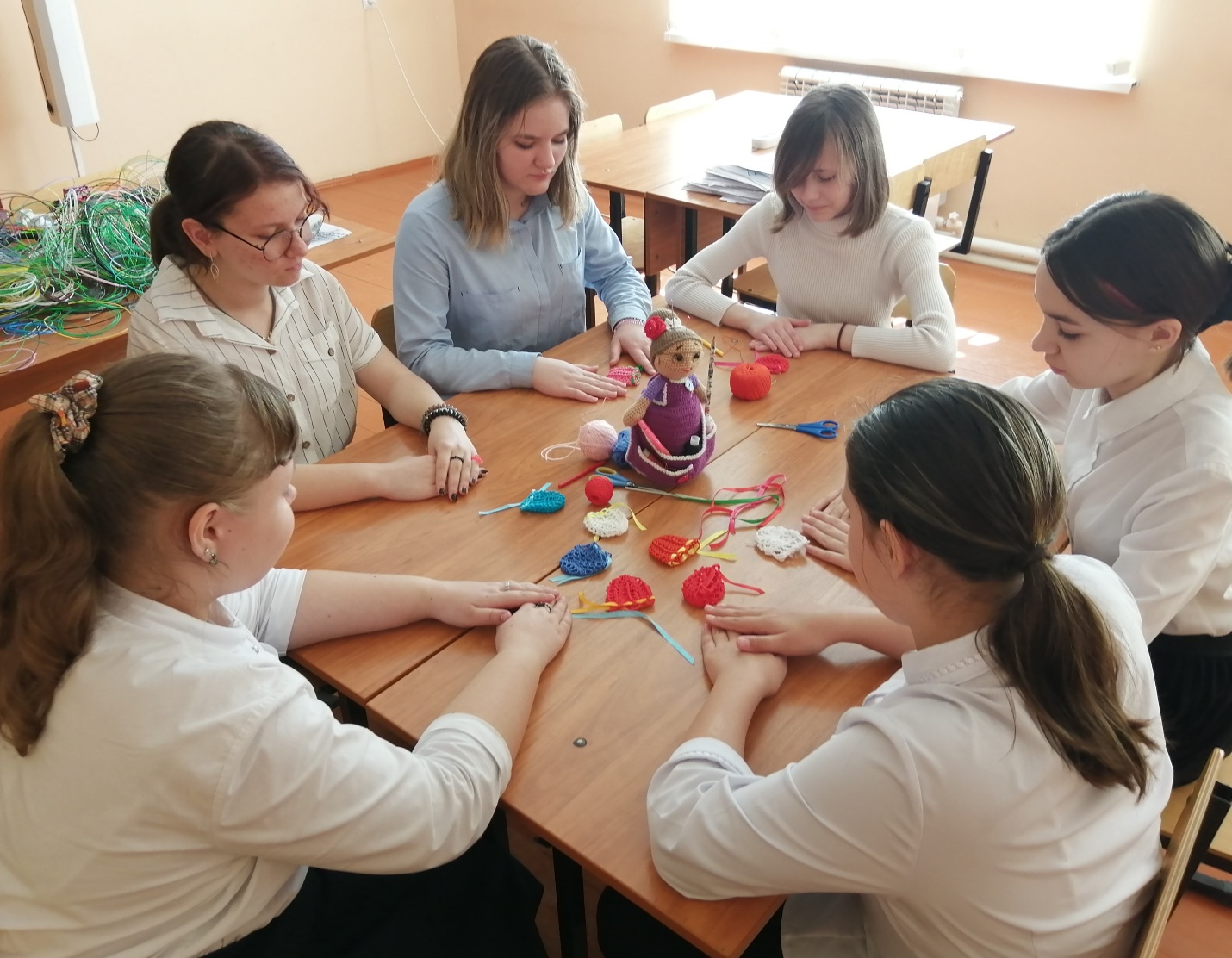 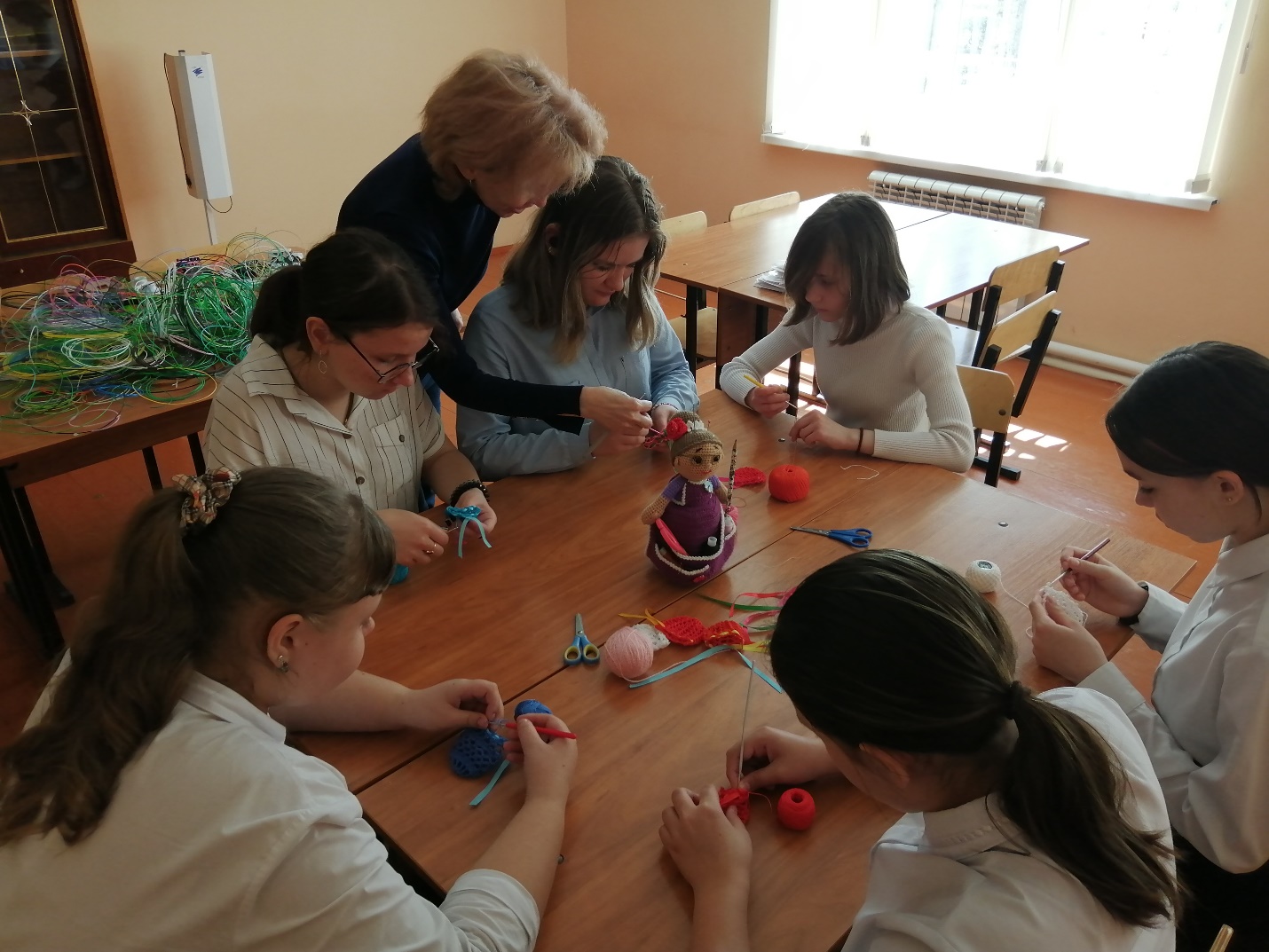 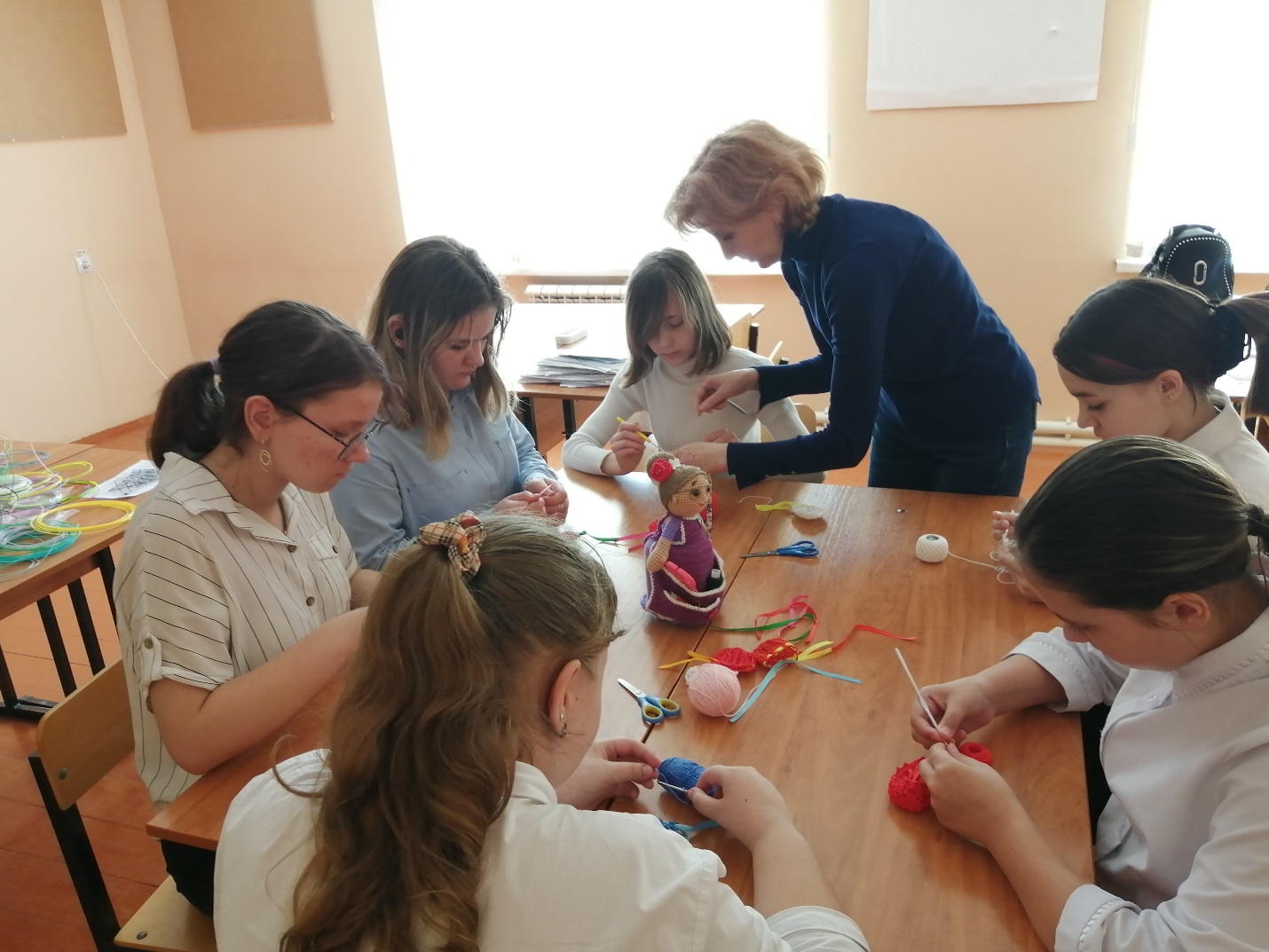 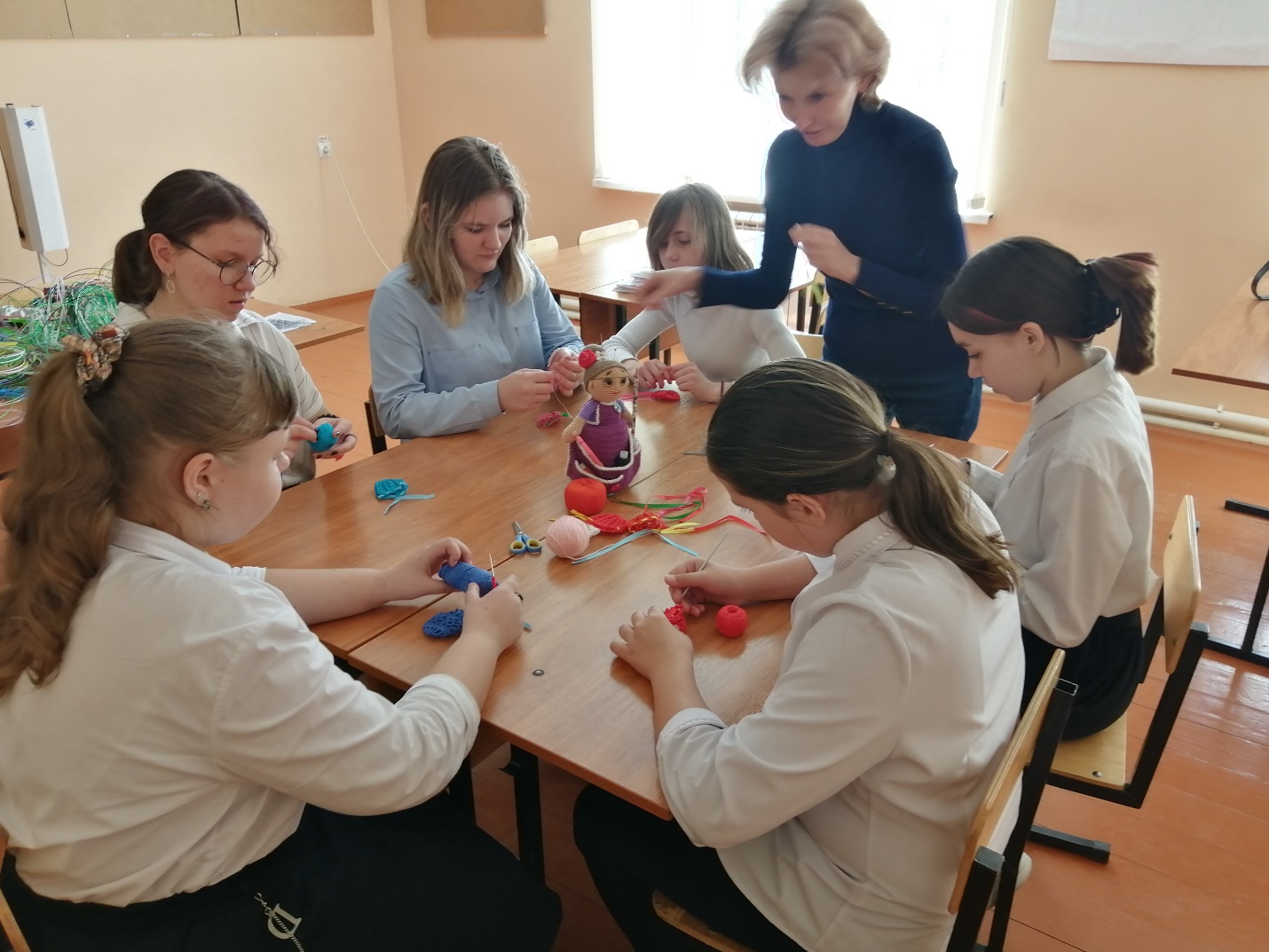 